SREDA, 16. 12. Dragi učenec!V tabeli boš našel povezave razlage snovi in svoje naloge, ki so podčrtane. Naloge pa bodo potem starši fotografirali in jih poslali po e-pošti.PREDMETNAVODILAOPOMBESLJDOPOLNI MANJKAJOČO ČRKOOdpri delovni zvezek na strani 65POMENUJ kar je na slikah in zraven slike dopolni manjkajočo črko.Besede nato še preberi.Fotografijo opravljenega dela starši pošljejo po e-pošti.SLJOglej si spodnjo sliko in jo opiši.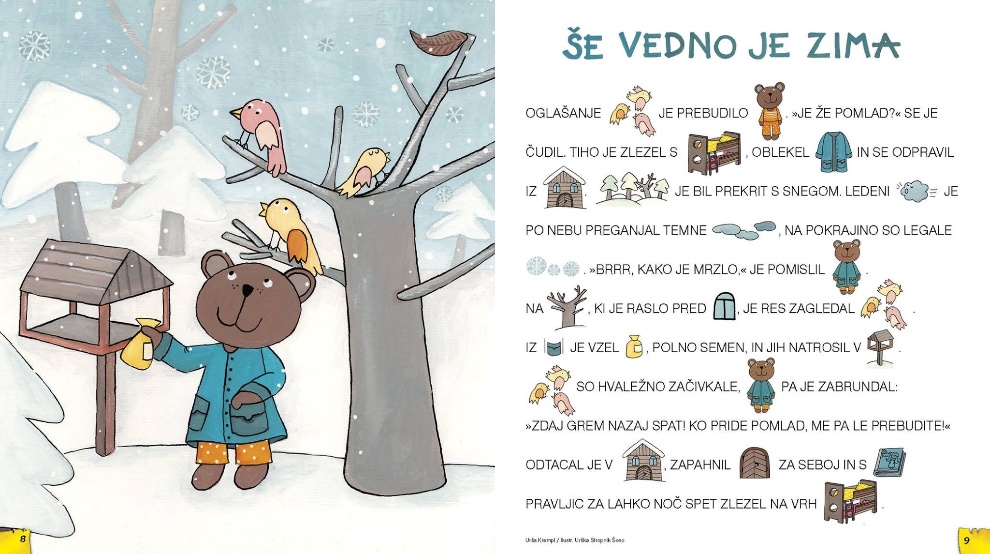 Starši si lahko pomagate z naslednjimi vprašanji: Kaj in kdo vse je na sliki?Kateri letni čas je na sliki?Katere živali vidiš na sliki?Kaj počne medved?Kaj je v ozadju?MATNARAVNA ŠTEVILA DO 10 – ŠTEVILO 9Najprej ponovimo.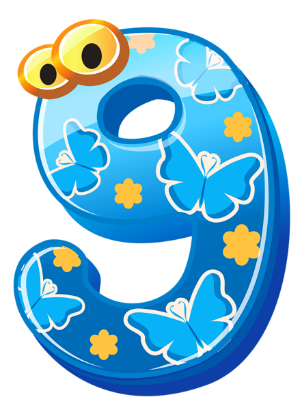 Glasno štej do 9. štej tudi s prsti.Odpri delovni zvezek na strani 97.Pri prvi nalogi pobarvaj ustrezno število krogov kot kaže števka (9).Pri drugi nalogi obkroži ustrezno število predmetov kot kaže števka (9) – najprej preštej, označi in nato obkroži.Fotografijo opravljenega dela starši pošljejo po e-pošti.SPOZIMAOglej si značilnosti zime s pomočjo posnetka:https://www.youtube.com/watch?v=8VVBiDNJB4w Odpri učbenik na strani 42 in 43.Opiši in opisuj gozd ter spremembe, ki se v njem dogajajo pozimi.S starši se pogovori o živalih in rastlinah v zimskem času.GUMGODALANa spodnjem posnetku poslušaj godali orkester.V NJEM IGRAJO VIOLINE, VIOLE, VIOLONOČELA IN KONTRABASI.https://www.youtube.com/watch?v=Z50Ooqv1GFg 